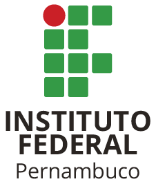 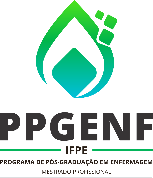 EDITAL CPES/IFPE Nº 24/2024ANEXO G – TERMO DE RECONHECIMENTO DE IDENTIDADE INDÍGENAAutodeclaração e Consciência de Identidade IndígenaEu,	, inscrito/a no CPF sob o nº_________________, RG nº _______________, DECLARO que sou indígena, pertencente à etnia indígena ____________________, e resido na comunidade ___________________________, localizada na terra indígena ________________________________, próxima ao município ___________________, estado ________________. DECLARO,       ainda, estar ciente de que a falsidade das declarações por mim firmadas neste documento poderá ensejar a aplicação de medidas administrativas e judiciais, estas nos âmbitos civil e/ou criminal, além  da perda do direito à vaga reservada ao/à candidato/a indígena no processo seletivo de estudantes para o curso de Mestrado Profissional em Enfermagem do IFPE campus Pesqueira no semestre. Por ser verdade, firmo e dato a presente declaração._____________________, ____ de _______________ de 2024.______________________________________________Assinatura do/a declarante (candidato/a)Declaração de ReconhecimentoA liderança comunitária abaixo identificada, da etnia indígena ______________________,        DECLARA, para fins de concessão do direito à vaga reservada no Processo de Ingresso ao Curso de Mestrado Profissional em Enfermagem do IFPE campus Pesqueira no semestre 2025.1, que o/a candidato/a _______________________________________________, inscrito/a no CPF sob o nº __________________, é indígena pertencente à etnia indígena ____________________________, residente     na     comunidade ___________________________,     localizada     na     terra     indígena ______________________________, próxima ao município _______________________,  estado ___________________. Por ser expressão da verdade, firmo e dato a presente declaração.__________________, ____de ___________________de 2024.CACIQUE OU LIDERANÇA EQUIVALENTENome completo: ____________________________________________________________CPF: __________________ RG: ________________________________________________________________Assinatura